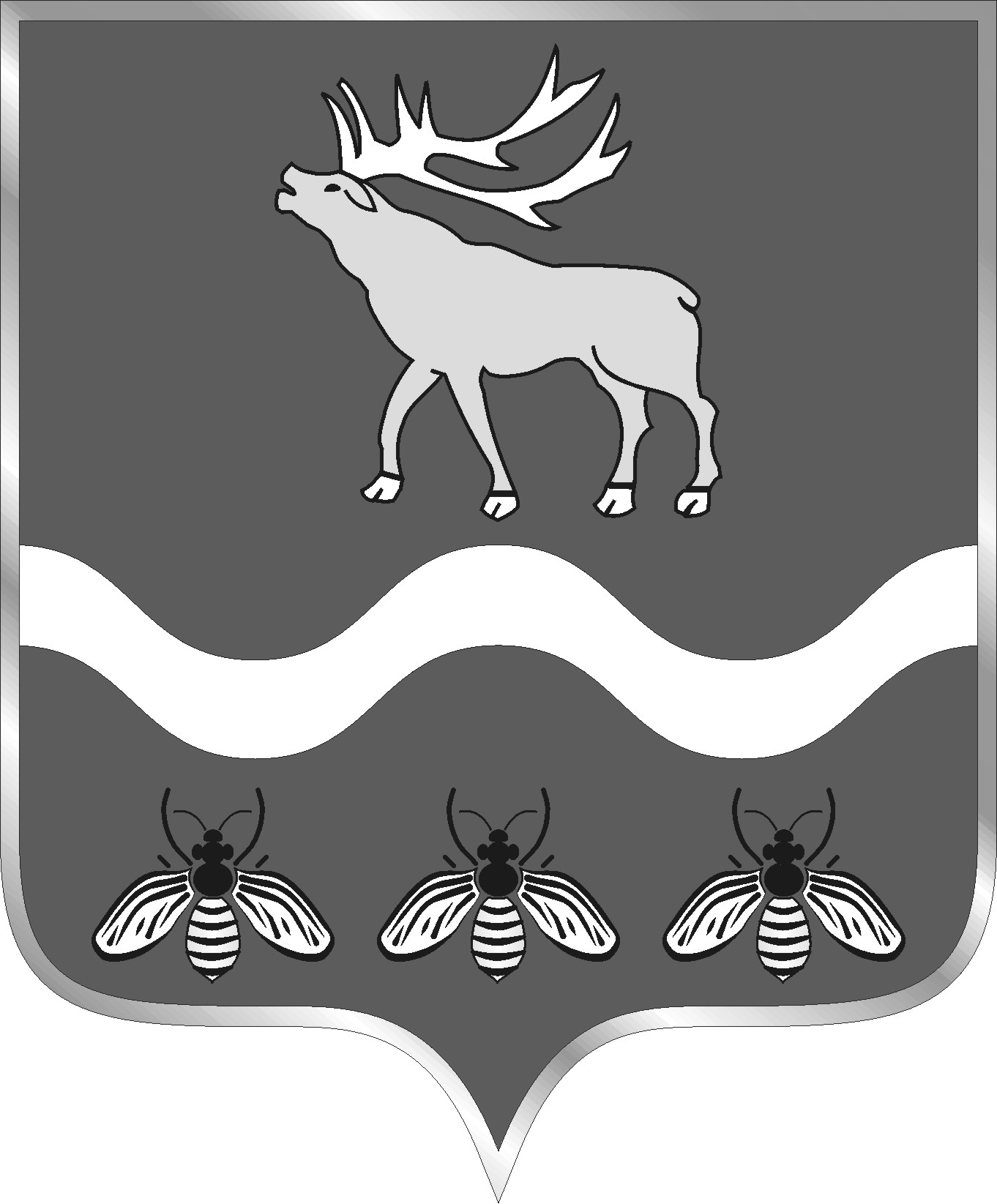 АДМИНИСТРАЦИЯНОВОСЫСОЕВСКОГО СЕЛЬСКОГО ПОСЕЛЕНИЯЯКОВЛЕВСКИЙ МУНИЦИПАЛЬНЫЙ РАЙОНПРИМОРСКИЙ КРАЙПОСТАНОВЛЕНИЕ       28 ноября 2018 года                с. Новосысоевка	                                  №  98-НПА« О внесении изменений в постановление администрации от 30.10.2009 № 92 «О Порядке уведомления Главы Администрации Новосысоевского сельского поселения о фактах обращения  в целях склонения муниципального  служащего к совершению коррупционных  правонарушений»        В соответствии с Федеральным законом от 06.10.2003 № 131-ФЗ «Об общих принципах организации местного самоуправления в Российской Федерации», Федеральным законом от 25.12 2008  № 273-ФЗ "О противодействии коррупции," учитывая экспертное заключение правового департамента Администрации Приморского края от 12.11.2018 № 564-эз, Администрация Новосысоевского сельского поселения  ПОСТАНОВЛЯЕТ:1.  Внести в постановление администрации Новосысоевского сельского поселения от 30.10.2009 № 92 «О Порядке уведомления Главы Администрации Новосысоевского сельского поселения о фактах обращения  в целях склонения муниципального  служащего к совершению коррупционных  правонарушений» следующие изменения:-пункт 4 постановления изложить в следующей редакции:«4. Настоящее постановление вступает в силу со дня его официального опубликования.».2.  Настоящее Постановление подлежит опубликованию в печатном общественно-информационном издании Новосысоевского сельского поселения «Новости поселения и размещению на официальном сайте администрации Новосысоевского сельского поселения».ГлаваА.В. ЛУТЧЕНКО Новосысоевского сельского поселенияподписьрасшифровка подписи